              КАРАР                                                                                 РЕШЕНИЕ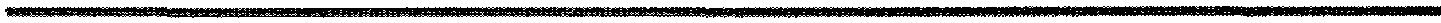       29 ноябрь 2017 йыл                       № 207                      29 ноября 2017 годаО рассмотрении проекта «О бюджете сельского поселения  Акбулатовский сельсовет муниципального района Мишкинский район Республики Башкортостан на 2018 год и плановый период 2019 и 2020 годов».Совет  сельского поселения Акбулатовский сельсовет муниципального района  Мишкинский район Республики Башкортостан  двадцать седьмого созыва р е ш и л:1.Утвердить основные характеристики бюджета сельского поселения Акбулатовский сельсовет муниципального района Мишкинский район Республики Башкортостан (далее бюджет сельского поселения Акбулатовский сельсовет)  на 2018 год:1) прогнозируемый общий объем доходов бюджета сельского поселения Акбулатовский сельсовет  в сумме 1524,7  тыс. рублей;2) общий объем расходов бюджета сельского поселения Акбулатовский сельсовет в сумме  1524,7 тыс. рублей;3) дефицит бюджета сельского поселения Акбулатовский сельсовет 0,0 тыс. руб.Утвердить основные характеристики бюджета сельского поселения Акбулатовский сельсовет муниципального района Мишкинский район Республики Башкортостан плановый период 2019 и 2020 годов:1) прогнозируемый общий объем доходов бюджета сельского поселения Акбулатовский сельсовет на 2019 год в сумме  1549,5 тыс. рублей и на 2020 год в сумме 1576,3 тыс. рублей;2) общий объем расходов бюджета сельского поселения Акбулатовский сельсовет на 2018 год в сумме 1524,7  тыс. рублей и на 2019 год в сумме 1549,5 тыс. рублей  в том  числе.3) дефицит бюджета сельского поселения Акбулатовский сельсовет на 2019 и 2020 годы 0,0 тыс.руб.2. Установить, что при зачислении в бюджет сельского поселения Акбулатовский сельсовет безвозмездных поступлений в виде добровольных (пожертвований) юридических и физических лиц, на сумму указанных поступлений увеличиваются бюджетные ассигнования средств бюджета сельского поселения Акбулатовский сельсовет для последующего доведения в установленном порядке лимитов бюджетных обязательств для осуществления расходов, соответствующих целям, на достижение которых предоставлены добровольные взносы (пожертвования).3. Утвердить перечень главных администраторов доходов бюджета сельского поселения Акбулатовский сельсовет согласно приложению 1 к настоящему Решению.        4. Установить поступления доходов в бюджет сельского поселения Акбулатовский сельсовет:1) на 2018 год согласно приложению 2 к настоящему Решению;2) на плановый период 2019 и 2020 годов согласно приложению 3 к настоящему Решению5. Средства, поступающие во временное распоряжение бюджета сельского поселения Акбулатовский сельсовет учитываются на счете, открытом сельскому поселению Акбулатовский сельсовет в учреждениях Центрального банка Российской Федерации или  в кредитных организациях с учетом положений бюджетного законодательства Российской Федерации, с отражением указанных операций на лицевых счетах, открытых сельскому поселению, в порядке, установленном сельским поселением.6. Утвердить в пределах общего объема расходов бюджета сельского поселения Акбулатовский сельсовет, установленного пунктом 1 настоящего Решения, распределение бюджетных ассигнований сельского поселения Акбулатовский сельсовет:1) по разделам, подразделам, целевым статьям (муниципальным программам сельского поселения и внепрограммным направлениям деятельности), группам видов расходов классификации расходов бюджетов:а) на 2018 год согласно приложению 4 к настоящему Решению;б) на плановый период 2019 и 2020 годов согласно приложению 5 к настоящему Решению;2) по целевым статьям, (муниципальным программам сельского поселения и внепрограммным направлениям деятельности), группам видов расходов классификации расходов бюджетов:а) на 2018 год согласно приложению 6 к настоящему Решению;б) на плановый период 2019 и 2020 годов согласно приложению 7 к настоящему Решению.7. Утвердить ведомственную структуру расходов бюджета сельского поселения Акбулатовский сельсовет:на 2018 год согласно приложению 8 к настоящему Решению;на плановый период 2019 и 2020 годов согласно приложению 9 к настоящему Решению.8. Установить, что решения и иные нормативные правовые акты сельского поселения Акбулатовский сельсовет, предусматривающие принятие новых видов расходных обязательств или увеличение бюджетных ассигнований на исполнение существующих видов расходных обязательств сверх утвержденных в бюджете сельского поселения Акбулатовский сельсовет на 2018 год и на плановый период 2019 и 2020 годов, а также сокращающие его доходную базу, подлежат исполнению при изыскании дополнительных источников доходов бюджета сельского поселения Акбулатовский сельсовет и (или) сокращении бюджетных ассигнований по конкретным статьям расходов бюджета сельского поселения Акбулатовский сельсовет при условии внесения соответствующих изменений в настоящее Решение.9. Проекты решений и иных нормативно правовых актов сельского поселения Акбулатовский сельсовет муниципального района  Мишкинский район Республики Башкортостан, требующие введение новых видов расходных обязательств или увеличения  бюджетных ассигнований по существующим видам расходных обязательств утвержденных в бюджете сельского поселения Акбулатовский сельсовет на 2018 год и плановый период 2019-2020 годов либо сокращающие его доходную базу, вносятся только при одновременном внесении предложений о дополнительных источниках доходов бюджета сельского поселения Акбулатовский сельсовет и (или) сокращении бюджетных ассигнований по конкретным статьям расходов бюджета сельского поселения Акбулатовский сельсовет.10. Администрация сельского поселения Акбулатовский сельсовет муниципального района Мишкинский район Республики Башкортостан  не вправе принимать решения, приводящие к увеличению в 2019-2020 годах численности муниципальных служащих сельского поселения.       11. Установить, что остатки средств бюджета сельского поселения Акбулатовский сельсовет по состоянию на 1 января 2018 года в объеме  не более одной двенадцатой общего объема расходов бюджета сельского поселения Акбулатовский сельсовет текущего финансового года направляются Администрацией сельского поселения Акбулатовский сельсовет на покрытие временных кассовых разрывов, возникающих в ходе исполнения бюджета сельского поселения Акбулатовский сельсовет.12. Установить в соответствии с пунктом 3 статьи 217 Бюджетного кодекса Российской Федерации следующие основания для внесения  изменений в показатели сводной бюджетной росписи сельского поселения Акбулатовский сельсовет, связанные с особенностями исполнения бюджета сельского поселения Акбулатовский сельсовет:1) предоставление субсидий и иных межбюджетных трансфертов;2) использование образованной в ходе исполнения бюджета сельского поселения Акбулатовский сельсовет экономии по отдельным разделам, подразделам, целевым статьям, видам расходов, группам видов расходов  классификации расходов бюджетов;3) использование остатков средств бюджета сельского поселения Акбулатовский сельсовет  на 1 января 2018 года;4) иные случаи, установленные бюджетным законодательством.13. Утвердить в бюджете сельского поселения общий объем полученных межбюджетных трансфертов из бюджета муниципального района Мишкинский район Республики Башкортостан:на 2018 год в сумме 671,7 тыс. руб.на 2018 год в сумме 659,7 тыс. руб.на 2019 год в сумме 655,7 тыс. руб.14. Утвердить:1) верхний предел муниципального долга сельского поселения Акбулатовский сельсовет на 01 января 2018 года в сумме 0,0 тыс. руб., на 01 января 2019 года в сумме 0,0 тыс. руб., на 01 января 2020 года. в сумме 0,0 тыс. рублей.2) предельный объем муниципального долга сельского поселения Акбулатовский сельсовет на 2018-2020 годы в сумме 0,0 тыс. рублей.15. Утвердить в соответствии со ст. 81 БК РФ резервный фонд Администрации сельского поселения Акбулатовский сельсовет муниципального района Мишкинский район Республики Башкортостан на 2018 год и плановый период на 2019 и 2020 год в сумме 1,0 тыс. руб.16. Настоящее решение обнародовать на информационном стенде в здании Администрации сельского поселения Акбулатовский сельсовет муниципального района Мишкинский район Республики Башкортостан  17.  Настоящее решение вступает в силу с 1 января 2018 года.Глава сельского поселения                                                           В.И. БикмурзинБашšортостан Республикаhы Мишкº районы муниципаль районыныœ Аšбулат аулы советы ауыл билºìºhå Советы 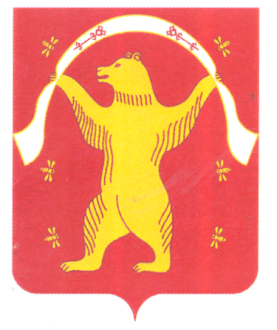 Совет сельского поселения Акбулатовский сельсовет муниципального района Мишкинский район Республики Башкортостан